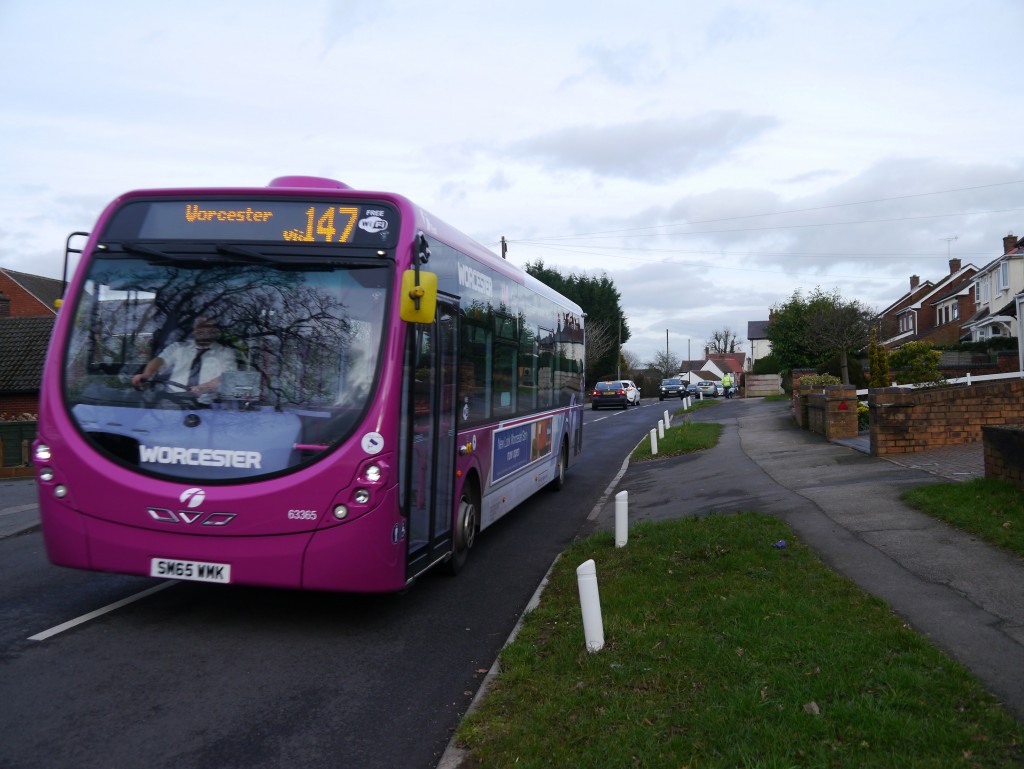 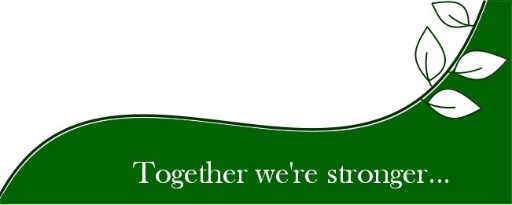 www.romsleyparishcouncil.gov.uk